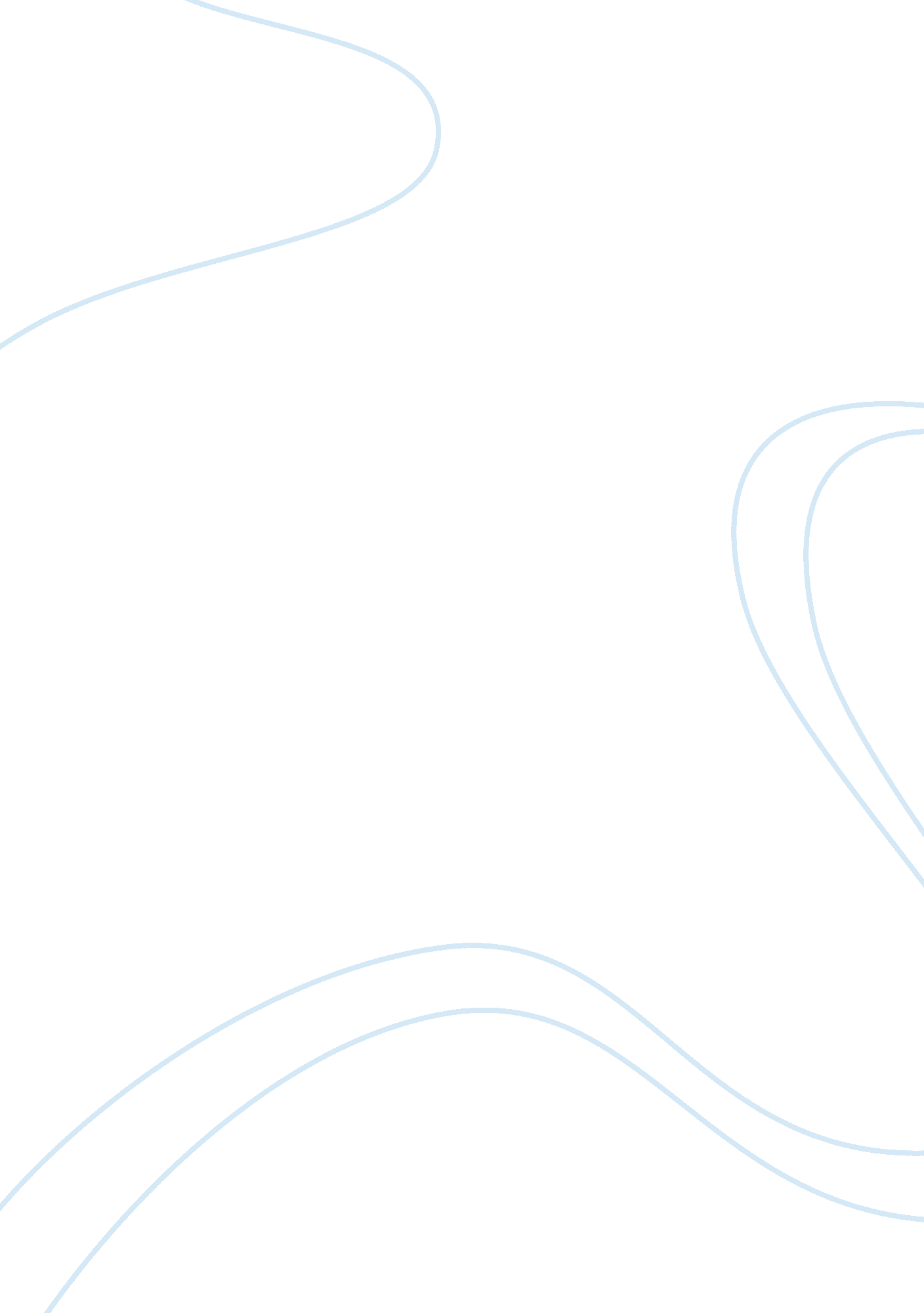 Good example of book review on the forty rules of lifeExperience, Belief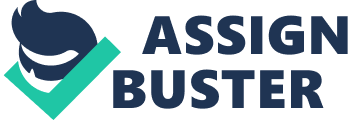 The book “ The Forty Rules of Love” is a fascinating novel presenting Sufi wisdom related to the relationships between men and women, between humans and God, the nature of Islam religion. In the center of the novel is and unhappy housewife Ella who are desperate about her cheating husband. In her hard moments, she finds a good book that makes her changing the worldview. In this book she finds the forty rules of love that stimulate her think different, according to the principles of the Islam religion. She is ready to accept the new attitude to life. 
In the novel, Ella find a dervish character named Shams who teaches wisdom and formulates rules of love to human and God. “ He was a strange man, his voice oddly charming, his hands lithe and muscular, and his stare like a create of sunlight, making everything that is fell upon look more intense and alive.” (Shafak, 2011). The relationships, in his opinion, should be pleasing for the husband and for the wife. The most interesting opinion are related to Sham’s judgments about hell and paradise. In Sham’s opinion, devil and divine nature are hidden in humans, and therefore, every time we fall in love we become close to heaven, and every time we fight with someone, we are in hell. There is no reason to seek for pleasures only avoiding pains. Humans are created by God, and she is so busy planning and changing lives that he has no time for every asking. In any case, God can grant an opportunity, so when everything starts changing in life; it is useful to be opened for the new path that will lead to better life and better couple relationships. Ella finds that she also has chances to change her life for better having use of this wisdom. Works Cited Shafak, Elif. The Forty Rules of Love: A Novel of Rumi. Penguin Books. 2011. Web. 